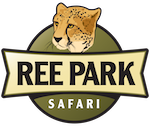 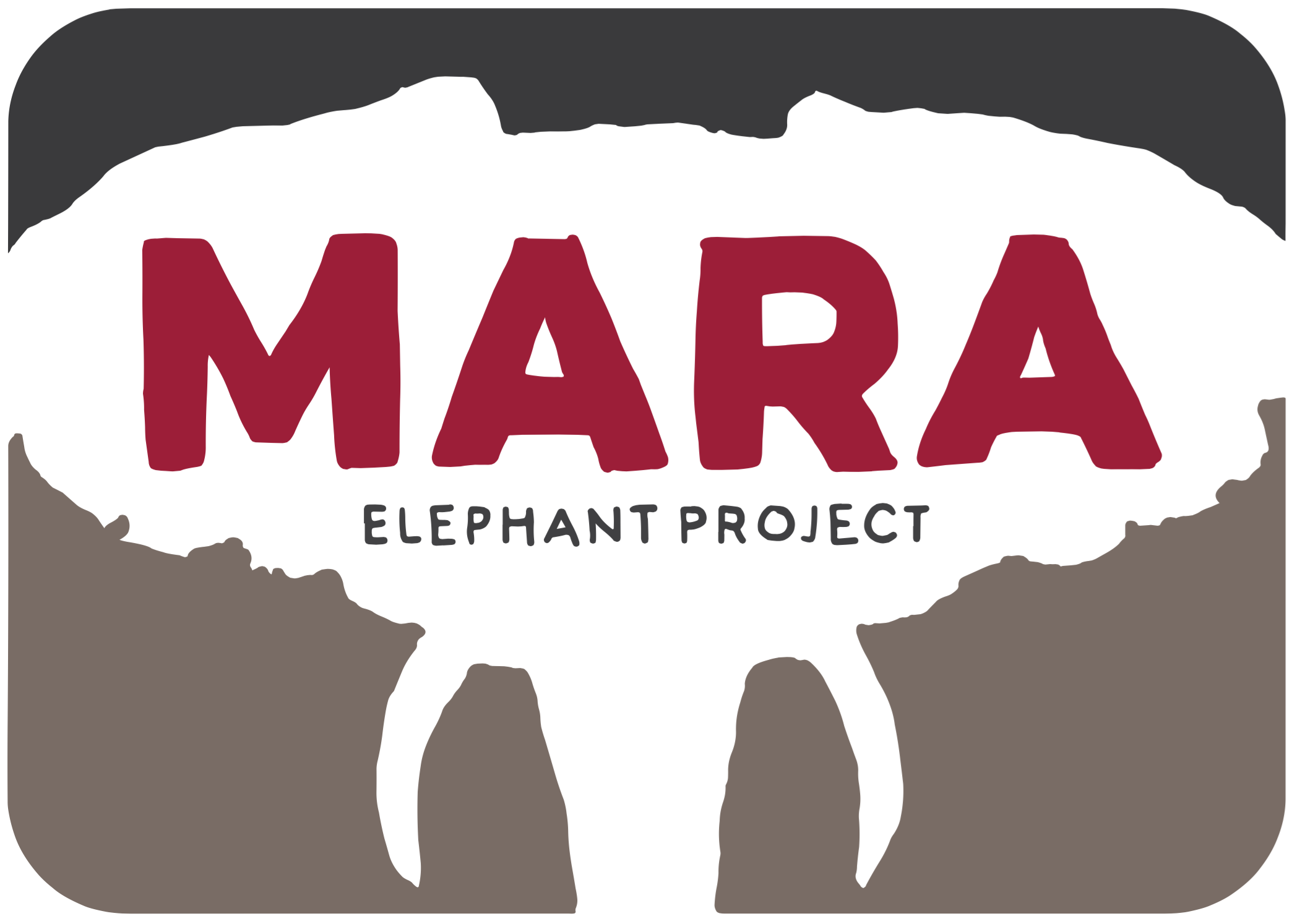 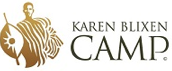 Protect, Conserve, InspireHelicopter Report March 2016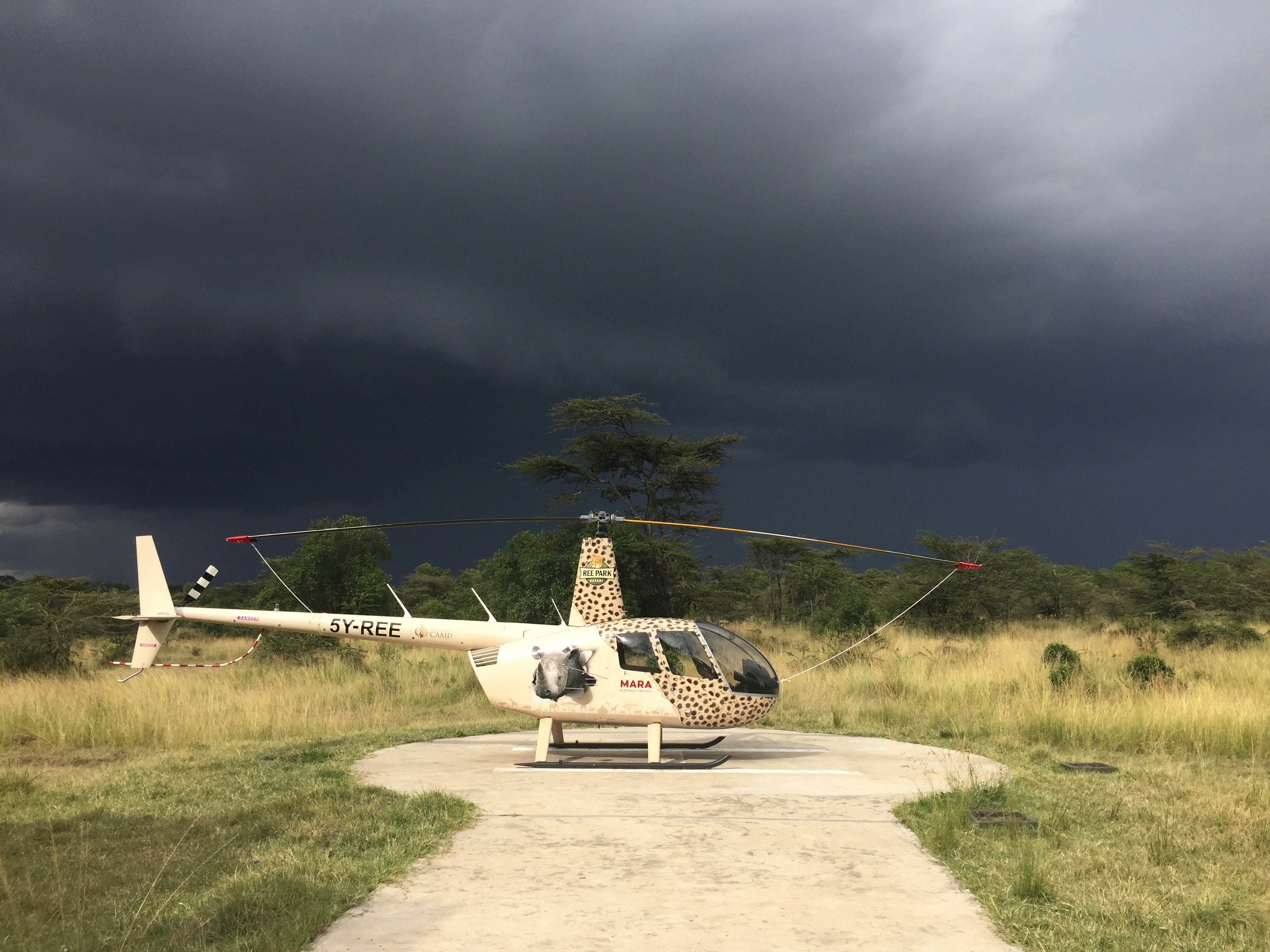 Introduction:This month the owner of the helicopter Mr. Karsen Ree visited us. This was a good chance to show first hand some of the work we do with this great asset to conservation work in the Maasai Mara. The one concern Karsten had was the hangaring of the helicopter. To this end MEP will try and raise funds to build a hanger at the MEP HQ. March Situation ReportTotal Hobbs on 29th March 2016 = 134.54Total hours March: 23.53Focus for April: Raise Funding for HangerComplete Certificate of Airworthiness in Nairobi3/3/16 FerryTo Nairobi for 100hr Check 1.11hrs8/3/16 FerryBack to Mara via Suswa 1.33hrs12/3/16 Ele treatingWe assisted with aerial support for treating an elephant on Motorogi conservancy who had a swollen vagina 0.82hrs13/3/16 transportCollect WWF engineers from Nakuru National Park and take them to Mara. For FLIR installation at Mara Conservancy. 1.4hrs14/3/16 HECChase elephants away from Mara River where they were crossing into farms. 0.32hrs15/3/16 HECChase elephants into Ol Kinyei Conservancy from Human Settlements 1.65hrs16/3/16 TransportPrivate transport MG family to balloon safari. 0.4hrs16/3/16 HECChase elephants out of Mararienta Center 0.8hrs17/3/16 HECChase elephants out of Mararienta Center 0.31hrs18/3/16 HECChase Elephants out of Mararienta Center 0.34hrs20/3/16 HECChase elephants out of farms in Ol Donyo Erinka area. 1.08hrs22/3/16 REETo collect Karsten from Nairobi. 1.14hrs22/3/16 REEBack to Mara with Karsten via Loita. 1.91hrs23/3/16 REEEscarpment visit and recce 0.7hrs24/3/16 REEVisit to Ruma National Park and lake victoria. 1.49hrs 26/3/16 HECChase elephants out of Mararienta 0.69hrs26/3/16 REEFlight to Ukunda from Mara 3.4hrs26/3/16 FerryMG Flight to Shimba Hills 0.39hrs 27/3/16 REEFlight to Shimba Hills 0.83hrs28/3/16 REEFlight to Funzi sand bar. 0.84hrs29/3/16 REEFlight to Nairobi from Ukunda 2.38hrs